																									NO. 60JOURNALOF THESENATEOF THESTATE OF SOUTH CAROLINAREGULAR SESSION BEGINNING TUESDAY, JANUARY 8, 2019_________MONDAY, APRIL 22, 2019Monday, April 22, 2019(Local Session)Indicates Matter StrickenIndicates New Matter	The Senate assembled at 11:00 A.M., the hour to which it stood adjourned, and was called to order by the ACTING PRESIDENT, Senator SETZLER.ADDENDUM TO THE JOURNAL	The following remarks by Senator LOFTIS were ordered printed in the Journal of April 2, 2019:Remarks by Senator LOFTIS	Thank you very much.  I'm very delighted to be in this in this Body -- delighted for a number of reasons.	In the book of Jeremiah, the Lord told Jeremiah, I knew you before you were formed in your mother's body and before you were born I knew I had plans for you.  It’s interesting that from nine years old, I have followed the political process, believe it or not, that's kind of hard for me to look back and believe but I just found the presidential debates very interesting at that time.  So to have served in the House for 23 years and then have the privilege to move over to this grand Body -- it's -- I just gave the Lord thanks and I certainly want to honor him but I also want to honor the people who elected me and sent me here and do well by this gracious Body over here.  Thank you very much.HOUSE BILL RETURNED	The following House Bill was read the third time and ordered returned to the House with amendments:	H. 4001 -- Ways and Means Committee:  A JOINT RESOLUTION TO APPROPRIATE MONIES FROM THE CAPITAL RESERVE FUND FOR FISCAL YEAR 2018-2019, AND TO ALLOW UNEXPENDED FUNDS APPROPRIATED TO BE CARRIED FORWARD TO SUCCEEDING FISCAL YEARS AND EXPENDED FOR THE SAME PURPOSES.	On motion of Senator LEATHERMAN.ADJOURNMENT	At 11:03 A.M., on motion of Senator McELVEEN, the Senate adjourned to meet tomorrow at 2:00 P.M.SENATE JOURNAL INDEXH. 4001	1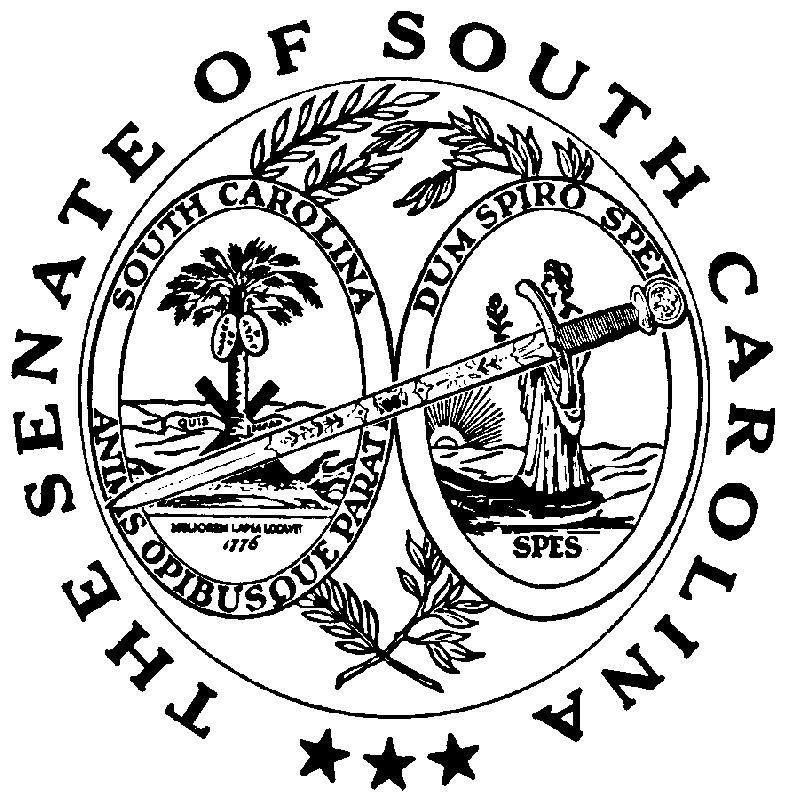 